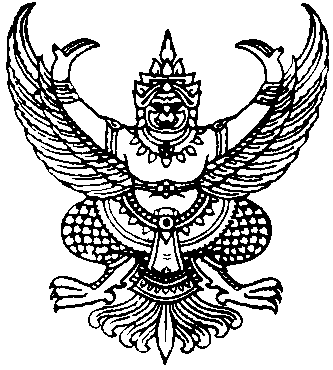                                                 ประกาศเทศบาลตำบลปากน้ำฉวาง           เรื่อง ประกาศผู้ชนะการเสนอราคา จัดจ้างซ่อมเครื่องปรับอากาศ หมายเลขครุภัณฑ์  420 - 57 - 0016                                                           โดยวิธีเฉพาะเจาะจง                                            ----------------------------------------------------		ตามที่ เทศบาลตำบลปากน้ำฉวาง ได้มีโครงการ จัดจ้างซ่อมเครื่องปรับอากาศ หมายเลขครุภัณฑ์               420 - 57 - 0016  เพื่อใช้เครื่องปรับอากาศดังกล่าวสามารถใช้งานได้ปกติ  โดยวิธีเฉพาะเจาะจง  นั้น		จัดจ้างซ่อมเครื่องปรับอากาศ หมายเลขครุภัณฑ์  420 - 57 - 0016  จำนวน  1  โครงการ                ผู้ได้รับการคัดเลือก  ได้แก่ร้านไพศาลแอร์  โดยเสนอราคา  ในวงเงิน  2,100.-บาท  (สองพันหนึ่งร้อยบาทถ้วน)  รวมภาษีมูลค่าเพิ่มและภาษีอื่น  ค่าขนส่ง ค่าจดทะเบียน  และค่าใช้จ่ายอื่นๆ  ทั้งปวง						ประกาศ  ณ  วันที่   28  สิงหาคม  พ.ศ.  2561								(นายบุญธรรม  รุ่งเรือง)		                                                                                                                             นายกเทศมนตรีตำบลปากน้ำฉวาง